Working Party 5APT VIEW and Preliminary APT Common Proposal on
WRC-23 agenda item 8Agenda Item 8: to consider and take appropriate action on requests from administrations to delete theircountry footnotes or to have their country name deleted from footnotes, if no longer required, taking into account Resolution 26 (Rev.WRC-19);1. 	BackgroundThis is a standing WRC agenda item.Footnotes are an integral part of the RR Article 5 Table of Frequency Allocations (ToFA). For the ToFA to effectively guide administrations the footnotes to the table must kept up to date. 
Agenda item 8 requests administrations to review footnotes and to propose the deletion of their country footnotes or of their country names from footnotes if no longer required.The scope of this standing agenda item is defined in further resolves 2 of Resolution 26 (Rev.WRC-19) which states …that recommended agendas for future WRCs should include a standing agenda item which would allow for the consideration of proposals by administrations for deletion of country footnotes, or country names in footnotes, if no longer required.However, at previous WRCs proposals from administrations to add their country names to existing footnotes to Article 5 ToFA under this agenda item were considered. In some cases proposals were also made from administrations for new country footnotes under this agenda item.It is recognized that it is not the intention of WRCs to encourage the addition of country names to existing footnotes.The further resolves 1 of Resolution 26 (Rev.WRC-19) clearly shows the terms in which proposals from administrations to add country names to footnotes, modify existing footnotes or introduce new country footnotes may be considered at a conference … 1 		that any addition of a new footnote or modification of an existing footnote should be considered by a WRC only when:a)	the agenda of that WRC explicitly includes the frequency band to which the proposed additional or modified footnote relates; orb)	the frequency bands to which the desired additions or modifications of the footnote belong are considered during WRC and WRC decides to make a change in those frequency bands; orc)	the addition or modification of footnotes is specifically included in the agenda of WRC as a result of the consideration of proposals submitted by one or more interested administration(s);Based on decisions taken at WRC-12 and WRC-15 on how a conference may deal with issues other than the deletion of country names from footnotes or deletion of country footnotes, WRC-19 provided guidance to future conferences as shown in Annex 1 to Resolution 26 (Rev.WRC-19). This guidance includes the following agreed principles;Under certain circumstances, on a purely exceptional basis and if justified, proposals for the addition of country names to existing footnotes may be considered by WRCs, but their acceptance is subject to the express condition that there are no objections from affected countries.Proposals for the addition of new country footnotes which are not related to agenda items of a WRC should not be considered.The proposals for additions of country names to existing footnotes or new country footnotes are to be treated in the WRC Committee responsible under the relevant agenda items, as appropriate and not under this standing agenda item.2. 	DocumentsInput Documents APG23-6/INP-72(IRN), 73(IRN), 84(AUS)Information Documents APG23-6/INF-25(ICAO), 43(Chair), 56(CEPT),3. 	Summary of discussions3.1	Summary of APT Members’ views3.1.1 	Iran - Document APG23-6/INP-72This Administration supports the previous APT Preliminary Views as adopted by APG23-5 meeting under Issues A, B, C, and D (Document APG23-5/OUT-36) to be adopted as APT Views on WRC-23 agenda item 8 at APG23-6 meeting.Based on those APT preliminary views and as APG23-5 concluded that it may be required to modify Resolution 26 (Rev.WRC-19) to improve clarity and alignment with current practice for Issues B, C and D, the following Preliminary APT Common Proposal (PACP) is proposed for consideration at this APG meeting in order to be finalized for WRC-23:In addition, based on the same APT preliminary views and as APG23-5 meeting concluded that it is also required to modify Resolution ITU-R 2-8 in respect of Issue D, the following Preliminary APT Common Proposal (PACP) is proposed for consideration at this APG meeting in order to be finalized for RA-23:3.1.2 	Iran - Document APG23-6/INP-73This Administration is of the view that it is required to modify Resolution ITU-R 2-8 in respect of issue described above and proposes the following Preliminary APT Common Proposal (PACP) for consideration at this APG meeting in order to be finalized for RA-23.3.1.3	Australia - Document APG23-6/INP-84Issue A – Deletion of country footnotes or country names from footnotes Australia supports the principles and intent of Resolution 26 (Rev. WRC-19) and the WRC standing agenda item for administrations to remove their country footnotes or their country names associated with specific footnotes of the Table of Frequency Allocations in Article 5 of the Radio Regulations when no longer required.Australia supports Administrations taking the initiative to review footnotes containing their country names and to propose the deletion of their country names or the deletion of country footnotes, if no longer required. Issue B – Addition of country names into existing footnotes Australia is of the view that this standing agenda item is not intended for adding country names to existing footnotes.Australia is of the view that should a WRC have proposals from Administrations to add country names to existing footnotes such proposals should only be considered by the conference on a case by case basis, and any modification of a footnote is subject to the express condition that there are no objections from affected countries (as indicated in Annex 1 A) i) of Resolution 26 (Rev. WRC-19)). Issue C – Addition of new country footnotes Australia is of the view that this standing agenda item is not intended for addition of new country footnotes and therefore proposals for the addition of new country footnotes which are not related to agenda items of a WRC should not be considered (as indicated in of Annex 1 A) iv) to Resolution 26 (Rev. WRC-19)).Issue D – Availability of proposals Australia supports Administrations, where possible, bringing their proposals on this standing agenda item to the attention of other Administrations with a view to address any potential difficulties before a WRC. Issue E – Possible revision of Resolution 26 (Rev. WRC-19)Noting the valuable modifications to Resolution 26 at WRC-19, Australia is of the view no further revision of the Resolution is required at WRC-23. Australia does not propose a Preliminary APT Common Proposal on this issue.3.2 	Summary of issues raised during the meetingSome APT Members questioned the need to modify Resolution 26 and considered the Resolution as revised at WRC-19 to be ‘stable’ and further revision at WRC-23 may introduce unintended difficulties. 4. 	APT View(s)Issue A – Deletion of country footnotes or country names from footnotesAPT Members support the principles and intent of Resolution 26 (Rev.WRC-19) and the WRC standing agenda item for administrations to remove their country footnotes or their country names associated with specific footnotes of the Table of Frequency Allocations in Article 5 of the Radio Regulations when no longer required.Issue B – Addition of country names into existing footnotesThe addition of country names to existing footnotes during the conference can carry with it considerable impact to existing allocations and the management of spectrum in other (often neighbouring) countries. APT Members are of the view that this standing agenda item is not intended for adding country names into existing footnotes. WRCs may continue to deal with requests to add country names to the existing footnotes on a case-by-case basis, subject to the principle that there are no objections from the affected countries (See Annex 1 A) i) to Resolution 26 (Rev.WRC-19)).Issue C – Addition of new country footnotes Previous conferences have considered proposals for addition of new country footnotes under this agenda item and determined the following principle: “Proposals for the addition of new country footnotes which are not related to agenda items of the Conference should not be considered”.APT Members are of the view that the standing agenda item for deletion of country names from footnotes is not intended for the addition of new country footnotes and therefore proposals for the addition of new country footnotes which are not related to agenda items of the Conference should not be considered (See Annex 1 A) iv) to Resolution 26 (Rev.WRC 19)).Issue D – Availability of proposals under WRC standing Agenda Item 8 APT Members are of the view that the proposals under this WRC standing agenda item, should be available in a timely and efficient manner before a conference for due consideration of administrations.Issue E – Possible revision of Resolution 26 (Rev. WRC-19) APT Members agreed to revisions of Resolution 26 as contained in the embedded PACP below.5. 	Preliminary APT Common ProposalAPT Members are of the view that the proposals under this WRCs standing agenda item should be available in a timely and efficient manner before a conference for due consideration of administrations. 6. 	Issues for Consideration at APG Coordination Meeting at WRC-23 (if any)None7. 	Views from Other Organisations 7.1 	Regional Groups7.1.1 	CEPT - Document APG23-6/INF-46Issue A – Deletion of country footnotes or country names from footnotesCEPT supports administrations taking the initiative to review their footnotes and to propose the deletion of their country names or the deletion of country footnotes, if no longer required.Issue B – Addition of country names into existing footnotesCEPT is of the view that this agenda item is not intended for adding country names into existing footnotes.CEPT is of the view that Conferences may continue to deal with requests to add country names to existing footnotes on a case by case basis, subject to the principle that proposals for the addition of country names to existing footnotes can be considered but their acceptance is subject to the express condition that there are no objections from the affected countries.Issue C – Addition of new country footnotesCEPT is of the view that this agenda item is not intended for addition of new country footnotes and therefore proposals for the addition of new country footnotes which are not related to agenda items of this Conference should not be considered.Issue D – Availability of proposalsCEPT supports administrations bringing their proposals on agenda item 8 to the attention of other administrations with a view to avoid any potential difficulties well before a WRC.CEPT is of the view that the current practice on establishment of submission deadlines should be kept by the WRC-23 with regard to additional proposals for deletion of country names from footnotes and for addition of country names to existing footnotes.Issue E – Possible revision of Resolution 26 (Rev. WRC-19)CEPT supports retaining Resolution 26 (Rev. WRC-19).7.2 	International Organisations7.2.1 	ICAO - Document APG23-6/INF-25To encourage administrations listed in the footnotes to review Nos. 5.181, 5.197 and 5.259, as access to the frequency bands 74.8-75.2, 108-112 and 328.6-335.4 MHz by the mobile service is difficult and could create the potential for harmful interference to important radionavigation systems used by aircraft at final approach and landing as well as systems operating in the aeronautical mobile service in the frequency band 108-112 MHz.To encourage administrations listed in the footnotes to review Nos. 5.201 and 5.202, as use by the AM(OR)S of the frequency bands 132-136 MHz and 136-137 MHz in some States may cause harmful interference to current and future aeronautical safety communications.To encourage administrations listed in the footnote to review No. 5.330 as access to the frequency band 1 215-1 300 MHz by the fixed and mobile services could potentially cause harmful interference to services used to support aircraft operations.To encourage administrations listed the footnote to review No. 5.352A as access to the frequency bands 1 525-1 530 MHz by the fixed services could potentially constrain aeronautical use of this frequency band.To encourage administrations listed in the footnote to review No. 5.355 as access to the frequency bands 1 540-1 559, 1 610.6-1 613.8 and 1 613.8-1 626.5 MHz by the fixed services could potentially constrain aeronautical use of these frequency bands.To encourage administrations listed in the footnote to review No. 5.359 as access to the frequency bands 1 550-1 559 MHz, 1 610-1 645.5 MHz and 1 646.5-1 660 MHz by the fixed services could potentially jeopardize aeronautical use of those frequency bands.To encourage administrations listed in the footnote to review No. 5.439 to ensure the protection of the safety critical operation of radio altimeters and WAIC systems in the frequency band 4 200-4 400 MHz.ICAO would encourage administrations to take appropriate actions under this agenda item to remove their country’s name from these footnotes if no longer required.____________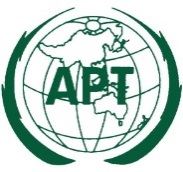 ASIA-PACIFIC TELECOMMUNITYDocument No:The 6th Meeting of the APT Conference PreparatoryGroup for WRC-23 (APG23-6)APG23-6/OUT-3514 – 19 August 2023, Brisbane, Australia19 August 2023